Уважаемые жители и гости нашего города!          Двадцать второе июня 1941 года - одна из самых печальных дат в нашей истории, начало Великой Отечественной войны. Этот день напоминает нам о всех погибших, замученных в фашистской неволе, умерших в тылу от голода и лишений. Мы скорбим по всем, кто ценой своей жизни выполнил святой долг по защите Родины!        22 июня в городском парке  к 75 – летию со Дня  начала Великой Отечественной войны 1941-1945 года состоятся: - митинг, начало в 11 – 00;- акция «Свеча памяти», начало в 21 - 00. 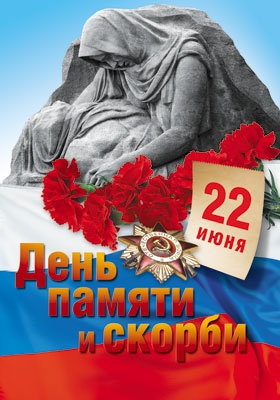 